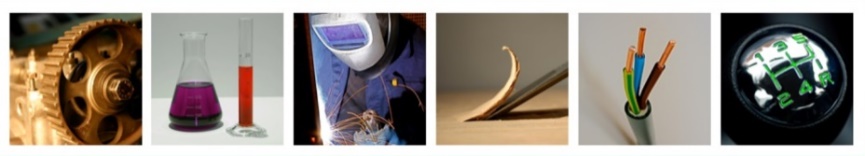 Vrij  Technisch InstituutLangestraat 199 ● 2240 ZANDHOVEN+32 3 484 33 34www.vtiz.beStageactiviteitenlijst Mechanische VormgevingstechniekenLeerplan: D/2010/0279/028Naam leerling: ………………………………………………DoelenSchoolBedrijfFeedbackActiviteitenEigen en in team te verrichten werkzaamheden plannen en organiseren.□□In een constructie de onderdelen herkennen, hun functie en relatie tegenover elkaar bepalen en tekeningen maken.□□Materiaal kiezen in functie van het vormgeven.□□Vormgeven door het verspanen van materiaal.□□Vormgeven door het bewerken van plaat- en profielmateriaal, lassen en solderen.□□DoelenSchoolBedrijfFeedbackPersoonlijke attitudesPersoonlijke verzorging□□Zelfdiscipline□□Sociaal gedrag□□Milieubewustzijn□□Brede interesse□□Leergierigheid□□Initiatief□□Assertiviteit□□Inzet en doorzetting□□BeroepsattitudesResultaatgerichtheid□□Kwaliteitszorg□□Respect voor regels□□Klantgerichtheid□□Werkmethodiek□□Kostenbewustzijn□□Zin voor veiligheid□□Zin voor teamgeest□□